ANNUNCI LAVOROPIU' SPA - FILIALE DI FERRARA 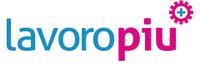 Lavoropiù - filiale di Ferrara 
Viale Volano, 265-267 - 44121 (Ferrara)
0532/1850821 - ferrara@lavoropiu.it -  http://www.lavoropiu.it/ 
Orari: Orari di apertura al pubblico per iscrizioni: dal lunedì al giovedì dalle ore 09,30 alle ore 10,30 GOMMISTA. Per azienda in zona Anita siamo alla ricerca di un/a gommista con o senza esperienza.
Si richiede precedente esperienza in realtà attinenti all'officina, buona manualità e predisposizione
all'apprendimento. Orario di lavoro: full-time dal Lun- Ven 8,00-18,00. Offriamo contratto di
somministrazione scopo assunzione.UN/A IMPIEGATO TECNICO. Per azienda di Ferrara siamo alla ricerca di un/a impiegato/a tecnico/a.
La risorsa si occuperà di inserimento dati, attività di segreteria e contabilità di cantiere.
Richiediamo: essere in possesso del diploma tecnico, costituisce titolo preferenziale quello di
geometra; buona conoscenza di Excel; preferibile esperienza in segreteria e contabilità; conoscenza
di Autocad. Offriamo: assunzione diretta in azienda.UN/UNA OPERATORE/TRICE DI CANTIERE. Per azienda operante nel settore edile di Ferrara siamo
alla ricerca di operatori di cantiere. La risorsa verrà inserita in un gruppo di lavoro operante su
cantieri stradali e si occuperà della stesura di asfalto tramite l'utilizzo di macchinari
specifici.Requisiti preferibile aver maturato esperienza in ambito edile disponibilità al lavoro su
turni, straordinari e brevi trasferte,essere in possesso di patente B ed essere automuniti, il
possesso di patente C/CE rappresenterà un plus. Orario di lavoro: full time. Offriamo: iniziale
contratto di somministrazione finalizzato all'assunzione.IMPIEGATO/A BACK OFFICE COMMERCIALE ITALIA/ESTERO. Per azienda in zona Cento siamo alla
ricerca di impiegati back office commerciale italia/estero. La risorsa si occuperà di back office
commerciale in particolare di contatti con i clienti Italia/Estero, elaborazione offerte ricambi,
gestione spedizione ricambi Italia/Estero. Inoltre supporterà un'altra figura nella gestione di base
delle risorse umane. Requisiti: precedente esperienza nel ruolo, Inglese fluente, nozioni di base di
amministrazione e gestione risorse umane. Orario di lavoro: full time. Offriamo: assunzione a
tempo determinato con possibilità di stabilizzazione.INFERMIERE/A. Per struttura in zona Ferrara e Argenta si ricerca infermiere/a ( anche in
partita iva). La figura si occuperà assistenza completa al malato , medicazioni semplici e bendaggi ,
pulizia, preparazione ed eventuale disinfezione del materiale sanitario. Richiediamo Laurea
triennale in infermieristica e precedente esperienza nella mansione. Orario di lavoro: full-time su
turni anche notturni. Offriamo: contratto di somministrazione con scopo assunzione.
OSS. Per società di servizi alla persona siamo alla ricerca di operatori socio sanitari da adibire
corrispettivamente in diverse strutture. Zona: Ferrara, Terre Del Reno e Occhiobello. Orario di
lavoro: 30/38 ore settimanali su turni anche notturni. Richiediamo: essere in possesso
dell’attestato abilitante all’esercizio della mansione. Offriamo: contratto di somministrazione scopo
assunzione.OPERATORE/TRICE CNC . Per azienda metalmeccanica di Portomaggiore siamo alla ricerca
di operatori/trici cnc. La figura sarà adeguatamente formata e si occuperà di carico e scarico pezzi
su centro di lavoro. Richiediamo: conoscenza del disegno meccanico e utilizzo strumenti di misura.
Orario di lavoro: full-time , dal lunedì al venerdì dalle 8,00 alle 17,30. Offriamo: contratto iniziale di
somministrazione, scopo assunzione.PROGETTISTA MECCANICO. Per azienda di Ferrara siamo alla ricerca di progettisti meccanici. La
risorsa si occuperà di modellazione 3d di particolari meccanici. Requisiti: diploma in ambito
meccanico o laurea in ingegneria, esperienza nella mansione, conoscenza dei principali software
per la progettazione 3d (Inventor, Cynatron). Orario di lavoro: full time. Inquadramento: da
valutare in base all'esperienza. Offriamo: iniziale contratto a tempo determinato finalizzato
all'inserimento in azienda.COMMERCIALE. Per azienda di Ferrara ricerca un/a commerciale. La risorsa si occuperà del
coordinamento del gruppo di agenti di vendita per le regioni di propria competenza. Inoltre si
dedicherà all'acquisizione di nuovi clienti. Richiediamo: consolidata esperienza nella mansione.
Orario di lavoro: full time. Offriamo: assunzione diretta.UN/A SALDATORE A FILO MIG MAG. Per officina operante nel campo delle lavorazioni meccaniche
di Ferrara siamo alla ricerca di un saldatore a filo mig mag. La risorsa si occuperà di saldatura a filo
Mig Mag su carpenteria medio pesante. Richiediamo buona capacità di lettura del disegno
meccanico precedente esperienza nella saldatura a filo. Orario di lavoro: dal lunedì al venerdì,
8,00-17,00 con un'ora di pausa pranzo. Offriamo: contratto di somministrazione scopo assunzione.